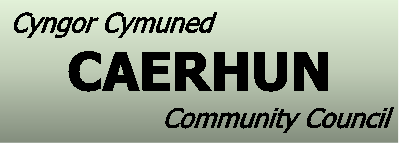 Cofnodion / Minutes – 27.06.2022CROESO Croesawodd y Cadeirydd Clive Wolfendale i’m plith, Cadeirydd y Pwyllgor Safonnau. Eglurodd Mr Wolfendale eu bod yno I arsylwi a gwrando ar y pwyllgor ar rhan y pwyllgor safonnau.  Eglurodd Mr Wolfendale bod y pwyllgor safonnau yno er mwyn sicrhau bod pwyllgorau yn gweithio o fewn y Cod Ymddygiad ac helpu I darparu unrhyw hyfforddiant I cynghorwyr.COFNODIONDarllenwyd y cofnodion a chytunwyd eu bod yn gywir. MATERION YN CODIR’allt WylltHysbysodd y clerc bod CBSC wedi trefnu estyniad i’r TTRO.Rhosyn John YstumllynHysbysodd y clerc bod hi dal yn disgwyl ymateb gan y pwyllgorau lleol ynglŷn â chymryd cyfrifoldeb o’r rhosod.  Awgrymodd Cledwyn Griffiths plannu’r rhosod mewn potiau gan fydd hyn yn gwneud hi’n haws i’w gofalu amdanynt.Llanerch  Hysbysodd y clerc bod Swyddog Cynnal a Chadw Cartrefi Conwy wedi cytuno ymweld Llanerch.Pont Gammau Hysbysodd y clerc bod CBSC wedi penodi contractwr i gwblhau’r gwaith ar y bont.Hysbysfyrddau Hysbysodd y clerc bydd gwybodaeth yn mynd ar yr hysbysfyrddau ar ôl y cyfarfod.CYNLLUNIO 0/49742Dim gwrthwynebiad0/49707Trafodwyd y cais y cytunwyd gyrru gwrthwynebiad i’r cais ar y sail ddilynolBod gan Rowen nifer o dai haf yn barod.Bod fwy o angen am dai fforddiadwy i rentu neu brynuBod yno ddim parcio addas ar gyfer y datblygiad gan fod y cynllun yn dangos adeilad 3 llofft a dim ond parcio ar gyfer 2 carBod y lleoliad parcio yn beryglusGOHEBIAETH Llythyr gan CBSC ynglŷn ag Hyfforddiant Cod YmddygiadDarllenodd y cadeirydd y llythyr ynglŷn ag Hyfforddiant Cod Ymddygiad rhithiol  ar  y 5ed neu 6ed o Orffennaf, cytunodd y clerc rhannu’r wybodaeth er mwyn galluogi pawb i ymuno a’r hyfforddiant.UNRHYW FATER ARALL Kiosk Coch, Llanbedr y Cennin Hysbysodd Cledwyn Griffiths eu bod o wedi derbyn cais i dacluso’r kiosk coch ger Siop Newydd, cytunodd y clerc i wneud ymholiadau i gadarnhau pwy oedd yn berchen ar y kiosk.Roadsweeper Hysbysodd Rhun Edwards bod ange road sweeper yn yr ardal, cytunodd y clerc i gysylltu â CBSC.Gwaith Torri Gwaith Hendy Hysbysodd Geraint Davies bod y contractwr wedi gwneud gwaith sâl yn torri’r gwair yn Hendy hefo darnau wedi i’w fethu a gwair yn bob man, hysbysodd y clerc ei bod hi wedi codi'r mater hefo Cartrefi Conwy ac roedd hi’n disgwyl ymateb.Gôr YrruHysbysodd Gareth Hughes bod nifer o drigolion Tyn y Groes wedi cwyno bod nifer fawr o gôr yrru trwy’r pentref.  Hysbysodd y clerc bod CBSC wedi cytuno trefnu bod y fan Gan Bwyll yn ymweld â’r ardal er doeth neb wedi i’w gweld hyd yn hyn, cytunodd y clerc i  gysylltu â CBSC a HGC eto.FacebookHysbysodd Gareth Hughes ei fod o wedi creu tudalen Facebook er mwyn rhannu gwybodaeth leol ar ran y pwyllgor.  Cytunwyd dylai’r wybodaeth fod yn berthnasol i ardal Caerhun.Caewyd y cyfarfod am 8.05yh, cynhelir y cyfarfod nesaf Nos Lun 25ain o Orffennaf 2022 7.30yh.WELCOME The Chaiman welcomed Clive Wolfendale, the Chair of the Standards Committee to the meeting.  Mr Wolfendale explained the purpose of his attendance was to observe and listen.  Mr Wolfendale explained the purpose of the Standards Committee that being to ensure that committees are working within the Code of Conduct and to provide training for councillors. MINUTES The minutes from the previous meeting were agreed as an accurate record.  MATTERS ARISING R’allt WylltThe clerk advised CCBC had arranged to extend the TTRO.John Ystumllyn RoseThe clerk advised she was still waiting for a response from the local groups in relation to taking care of the roses in future.  Cledwyn Griffiths suggested it would be better to plant the roses in planters as they would be easier to care for.Llanerch  The clerk advised that Cartrefi Conwy’s Maintenance Officer had agreed to visit Llanerch.Pont Gammau The clerk advised that CCBC had now appointed a contractor to conplete the works.Noticeboards The clerk advised that information would be added to the noticeboards after the meeting.PLANNING 0/49742No objection.0/49707The committee discussed the application and agreed to oppose the application for the following reasonsThat Rowen was already saturated with holiday homes That there was a greater need for affordable housing to rent or purchase in the areaThat there wasn’t adequate parking for the development which showed a 3-bedroom property but only parking for 2 vehicles That the location of the proposed parking bay was dangerous CORRESPONDENCE Letter from CCBC in relation to the Code of Conduct Training The Chairman read a letter from CCBC in relation to the virtual Code of Conduct training scheduled on the 4th and 5th July, the clerk agreed to share the details of the training so councillors could join if they were able to. ANY OTHER BUSINESS Red Kiosk,  Llanbedr y Cennin Cledwyn Griffiths raised he’d received a request to tidy the red kiosk by Siop Newydd, the clerk agreed to  make some enquiries to determine who owned the kiosk.Roadsweeper Rhun Edwards raised there was a need for the road sweeper to visit the parish, the clerk agreed to contact CCBC. Grass Cutting Hendy Geraint Davies raised the standard of work from the grass cutting contractor had been very poor recently, with some areas having been missed and grass cuttings everywhere, the clerk agreed to contact CCBC.  The clerk advised she had raised the matter with Cartefi Conwy and was awaiting a response. Speeding Gareth Hughes raised a number of residents in Tyn y Groes had raised concerns about speeding through the village.  The clerk advised that CCBC had agreed to arrange visits from Go Safe, however no one had seen them in the ares, the clerk therefore agreed to contact CCBC and NWP.FacebookGareth Hughes raised he had created a facebook page to share information on behalf of the committee.The committee agreed the information shared should be relevant to the parish of Caerhun. The meeting closed at 8.05pm, the next meeting is scheduled Monday 25th July 2022 7.30pmCadeirydd/ChairmanDewi Vaughan Jones Dewi Vaughan Jones Presennol/PresentCyng. Goronwy Edwards Geraint Davies  William Hugh RobertsColin JonesCledwyn Griffiths Eryl Roberts Rhun Edwards Jimmy LoganGareth Hughes Siân Wyn Jones (Clerc)Ymddiheuriadau/ApologiesDewi Jones 